                                                                                                                                                                                                                                                                                                                                                                                                                                                                                                                                                                                                                                                                                                                                                                                                                                                                                                                                                                                                                                                                                                                                                                                                                                                                                                                                                                                                                                                                                                                                                                                                                                                                                                                                                                                                                                                                                                                                                                                                                                                                                                                                                                                                                                                                                                                                                                                                                                                                                                                                                                                                                                                                                                                                                                                                                                                                                                                                                                                                                                                                                                                                                                                                                                                                                                                                                                                                                                                                                                                                                                                                                                                                                                                                                                                                                                                                                                                                                                                                                                                                                                                                                                                                                                                                                                                                                                                                                                                                                                                                                                                                                                                                                                                                                                                                                                                                                                                                                                                                                                                                                                                                                                                                                                                                                                                                                                                                                                                                                                                                                                                                                                                                                                                                                                                                                                                                                                                                                                                                                                                                                                                                                                                                                                                                                                                                                                                                                                                                                                                                                                                                                                                                                                                                                                                                                                                                                                                                                                                                                                                                                                                                                                                                                                                                                                                                                                                                                                                                                                                                                                                                                                                                                                                                                                                                                                                                                                                                                                                                                                                                                                                                                                                                                                                                                                                                                                                                                                                                                                                                                                                                                                                                                                                                                                                                                                                                                                                                                                                                                                                                                                                                                                                                                                                                                                                                                                                                                                                                                                                                                                                                                                                                                                                                                                                                                                                                                                                                                                                                                                                                                                                                                                                                                                                                                                                                                                                                                                                                                                                                                                                                                                                                                                                                                                                                                    СОГЛАШЕНИЕ № ____ОБ ОБУСТРОЙСТВЕ ДОРОГ И ВНЕШНЕГО ОГРАЖДЕНИЯ В ПОСЕЛКЕ «НИКОНОВСКОЕ»Российская Федерация,Тульская область, г. Алексин						              ___ _______ 2013 года                         Дачное некоммерческое партнерство «ЭкоИнстрой», зарегистрированное 18 сентября 2009 года Межрайонной инспекцией Федеральной налоговой службы № 10 по Тульской области за основным государственным номером 1097154021392, ИНН 7104509356, КПП 710401001, адрес (место нахождения) постоянно действующего исполнительного органа: Россия, Тульская область, г. Тула, просп. Ленина, д. 102, корп. 4, кв. 17, в лице Председателя правления Дегтярева Алексея Александровича, именуемые далее как «Сторона 1», с одной стороны, и Гражданка (-ин) РФ _________________________________________, __ ________ _____ года рождения, место рождения: ___________________________________ паспорт серии _______ № ___________, выдан ___ _________ ______ года___________________________________________ ________________________________________________, код подразделения ______________, зарегистрированная (-ый) по адресу: _____________________________________________________, именуемая (-ый) в дальнейшем «Сторона 2», а совместно именуемые «Стороны»,  заключили настоящее Соглашение о нижеследующем:ПРЕДМЕТ СОГЛАШЕНИЯСторона 1 обязуется осуществить деятельность по обустройству территории поселка (под поселком понимается группа земельных участков, названных поселок «Никоновское»). Земельный участок с кадастровым номером ___________________________ (далее по тексту – «Земельный участок»), о приобретении которого Стороной 2 заключен Договор купли-продажи № ____ от ___ _______ _____ года, находится на территории поселка «Никоновское». Деятельность Стороны 1 по обустройству территории поселка «Никоновское» включает в себя:1.3.1. Нарезку и обустройство дорожного полотна с финишным покрытием – щебенка (согласно Схеме 1 в Приложении 1 к настоящему Соглашению);1.3.2. Строительство внешнего ограждения высотой 2 метра из профнастила, за исключением сторон поселка «Никоновское», примыкающих к лесу (согласно Схеме 2 в Приложении 2 к настоящему Соглашению);1.3.3. Организацию въезда/выезда в/из поселка «Никоновское» и установка шлагбаума.1.4. Деятельность по обустройству территории поселка «Никоновское», указанная в п. 1.3.1. настоящего Соглашения, осуществляется Стороной 1 в срок до 31 сентября 2013 года.1.5. Деятельность по обустройству территории поселка «Никоновское», указанная в пп. 1.3.2. и 1.3.3. настоящего Соглашения, осуществляется Стороной 1 в срок до 31 декабря 2013 года.ПРОЧИЕ ПОЛОЖЕНИЯ 2.1.       Настоящее Соглашение вступает в силу с момента его подписания Сторонами. 2.2.       Настоящее Соглашение составлено в двух, имеющих равную силу экземплярах, по одному экземпляру для каждой из Сторон.АДРЕСА И ПЛАТЕЖНЫЕ РЕКВИЗИТЫ СТОРОН:Подписи сторон:Сторона 1:                                                                                             Сторона 2:Дегтярев А.А./________________/				          _______________/___________/Приложение №1 к Соглашению ___ от ___ ________ 2013 годаСхема 1. Линия нарезки и обустройства дорожного полотна в поселке «Никоновское».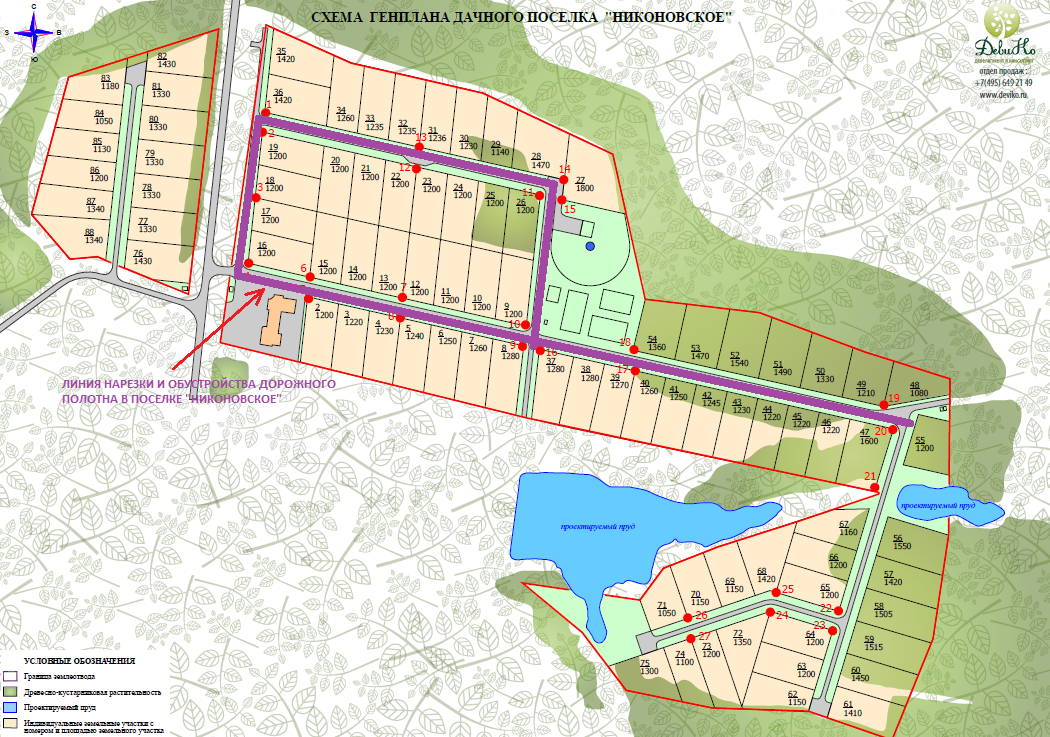 Подписи сторон:Сторона 1:                                                                                             Сторона 2:Дегтярев А.А./________________/				          _______________/___________/Приложение №2 к Соглашению ___ от ___ ________ 2013 годаСхема 2. Линия внешнего ограждения высотой 2 метра из профнастила в поселке «Никоновское».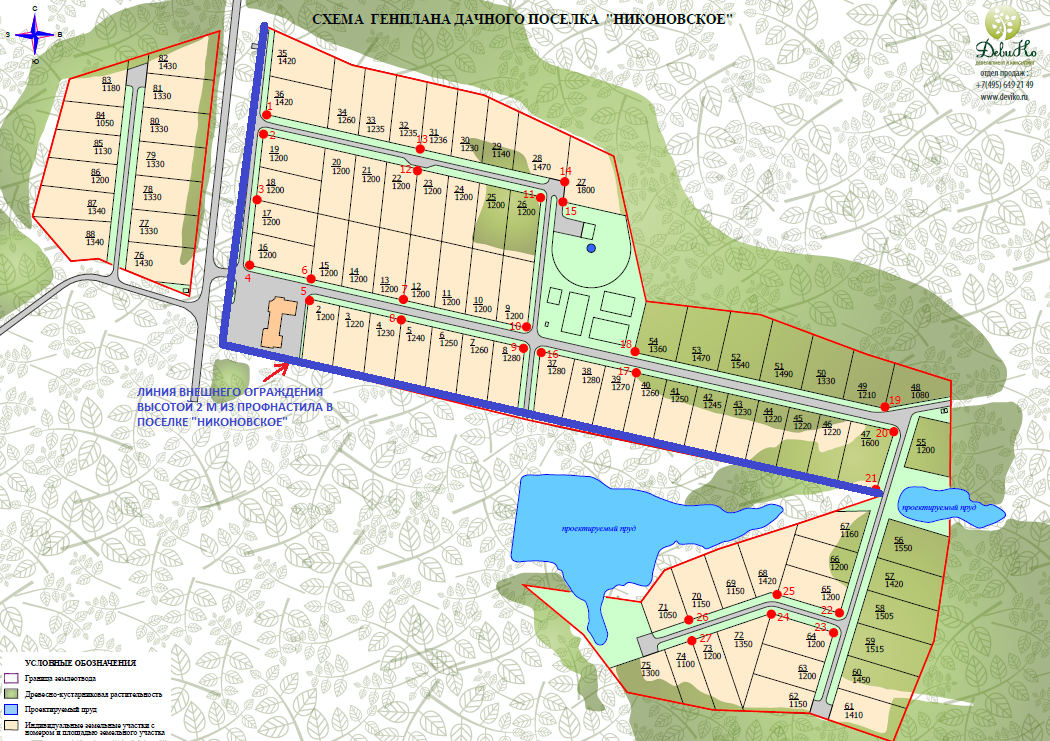 Подписи сторон:Сторона 1:                                                                                             Сторона 2:Дегтярев А.А./________________/				          _______________/___________/          Сторона 1: Дачное некоммерческое партнерство «ЭкоИнстрой», зарегистрированное 18 сентября 2009 года Межрайонной инспекцией Федеральной налоговой службы № 10 по Тульской области за основным государственным номером 1097154021392, ИНН 7104509356, КПП 710401001, юридический адрес : Россия, Тульская область, г. Тула, просп. Ленина, д. 102, корп. 4, кв. 17, фактический адрес: Россия, Тульская область, г. Тула, просп. Ленина, д. 102, корп. 4, кв. 17,  в лице Председателя правления Дегтярева Алексея Александровича.Р/сч № 40703810166060091004 в Тульском ОСБ №8604 г. Тула,К/сч № 30101810300000000608, БИК 047003608         Сторона 2: Гражданка (-ин) РФ _________________________________________, __ ________ _____ года рождения, место рождения: ___________________________________ паспорт серии _______ № ___________, выдан ___ _________ ______ года___________________________________________ ________________________________________________, код подразделения ______________, зарегистрированная (-ый) по адресу: _____________________________________________________